Valley Manor SchoolMusic MondayAssemblyMonday, May 6th, 2019 at 1:15 pmVMS GymGrades 1-3 and VMS Choir PerformingFamilies Welcome!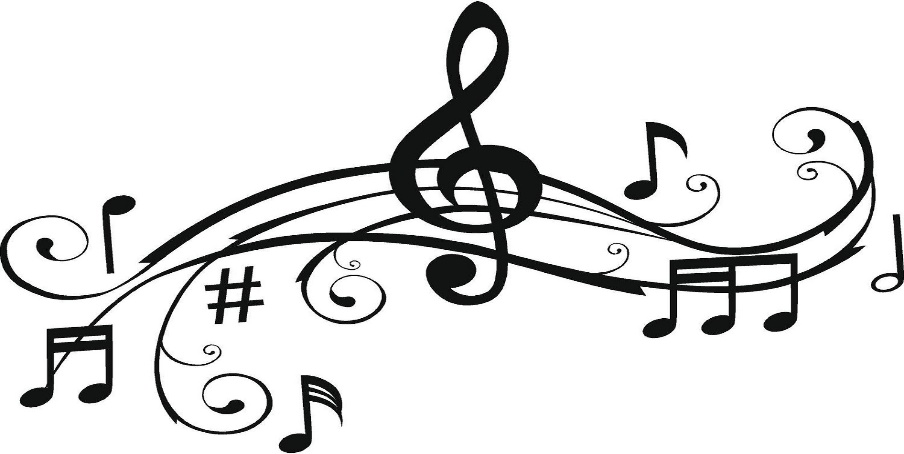 